Parametry przedmiotu zamówieniaParametry przedmiotu zamówieniaParametry przedmiotu zamówieniaPrzedmiot zamówieniaTyp, rodzaj, wymiary w cm dł. x gł. x wys.Ilość/j.m.
Szafa na ubrania  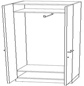 Zdjęcie poglądoweDwudrzwiowa.Dwie półki, drążek lub wieszak poprzeczny na wieszaki zamocowany od spodu do górnej  półki.Wykonane z płyt wiórowych  obustronnie laminowanych 
o właściwościach antyrefleksyjnych, dużą odpornością: na ścieranie i zarysowanie, działanie czynników chemicznych i wilgoć, na działanie temperatury w  klasie higieniczności E1, oraz parametrom zawartych w normie PN-EN 14323.Front - Kolor brzoza, płyta wiórowa, laminowana gr 18  mm.Korpus - płyta wiórowa, laminowana gr 18 mm. Kolor RAL 9006.Ściana tylna -  płyta wiórowa, laminowana grubość min. 10 mm.  Kolor RAL 9006.Półki - płyta wiórowa, laminowana grubość min. 22 mm. Kolor RAL 9006.Wykończenie krawędzi -  PCV/PP  grubość 2 mm.Uchwyty - metalowe  kolor RAL 9006, rozstaw 128 mm.Zamek – fronty płytowe - zamek patentowy + 2 klucze, klucz 
i zamek mają posiadać swój indywidualny numer.Osadzone na  stopkach lub nóżkach o gr/ fi  4- 5 cm, wys. 2,5-5 cm, regulacja od wewnątrz szafy, zakres regulacji od 0 do min 1 cm.Wymiary w cm: 60 x 42 – 45 x 184-205.25 sztukSzafa na dokumenty 
5 OH 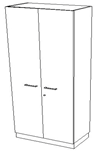 Zdjęcie poglądoweDwudrzwiowa.4 półki (5 przestrzeni), przestrzeń między półkami  na swobodne włożenie segregatorów A-4. Możliwość regulacji wysokości  półek nie dot. półek konstrukcyjnych. Wykonane z płyt wiórowych  obustronnie laminowanych o właściwościach antyrefleksyjnych, dużą odpornością: na ścieranie i zarysowanie, działanie czynników chemicznych i wilgoć, na działanie temperatury w  klasie higieniczności E1, oraz parametrom zawartych w normie PN-EN 14323.Front - Kolor brzoza, płyta wiórowa, laminowana gr 18  mm.Korpus - płyta wiórowa, laminowana grubość 18 mm. Kolor RAL 9006.Ściana tylna - płyta wiórowa, laminowana grubość min. 10 mm. Kolor RAL 9006.Półki -  płyta wiórowa, laminowana grubość min. 22 mm. Kolor RAL 9006.Wykończenie krawędzi - PCV/PP  grubość 2 mm.Uchwyty - metalowe  kolor RAL 9006, rozstaw 128 mm.Zamek – fronty płytowe - zamek patentowy + 2 klucze, klucz i zamek mają posiadać swój indywidualny numer.Osadzone na  stopkach lub nóżkach o gr/ fi  4- 5 cm, wys. 2,5-5 cm, regulacja od wewnątrz szafy, zakres regulacji od 0 do min 1 cm.Wymiary w cm: 80 x 42 – 45 x 184-205.15 sztukPrzedmiot zamówieniaTyp, rodzaj, wymiary w cm dł. x gł. x wys.Ilość/j.m.Szafka - komoda 
3 OH 2/3 częściowo zamknięta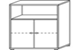 Zdjęcie poglądoweDwudrzwiowa.Górna cześć otwarta.W 2/3 dwudrzwiowa zamknięta 1 półka z  możliwością regulacji.Wykonane z płyt wiórowych  obustronnie laminowanych o właściwościach antyrefleksyjnych, dużą odpornością: na ścieranie 
i zarysowanie, działanie czynników chemicznych i wilgoć, na działanie temperatury w  klasie higieniczności E1, oraz parametrom zawartych 
w normie PN-EN 14323.Front - kolor brzoza, płyta wiórowa, laminowana grubość 18  mm.Korpus - płyta wiórowa, laminowana grubość 18 mm. Kolor RAL 9006.Ściana tylna -  płyta wiórowa, laminowana grubość min. 10 mm.  Kolor RAL 9006.Półki - płyta wiórowa, laminowana grubość min. 22 mm. Kolor RAL 9006.Wykończenie krawędzi - PCV/PP  grubość 2 mm.Uchwyty - metalowe  kolor RAL 9006, rozstaw 128 mm.Zamek - fronty płytowe - zamek patentowy + 2 klucze, klucz i zamek mają posiadać swój indywidualny numer.Osadzone na  stopkach lub nóżkach o grubości fi  4- 5 cm, wysokości 2,5-5 cm, regulacja od wewnątrz szafy, zakres regulacji od 0 do min 1 cm.Wymiary w cm:  80 x 42 – 45 x 112-128.13 sztukFrontKolor brzoza. Płyta wiórowa, laminowana grubość 18  mm.Kolor brzoza. Płyta wiórowa, laminowana grubość 18  mm.Wieniec górny + korpus +  ściana tylna + wieniec dolny + półkiŚrednio-szary  (RAL 9006)Średnio-szary  (RAL 9006)Wieniec górny + wieniec dolnyPłyta wiórowa, laminowana grubość min. 18  mmPłyta wiórowa, laminowana grubość min. 18  mmKorpus Płyta wiórowa, laminowana grubość 18 mm.Płyta wiórowa, laminowana grubość 18 mm.Ściana tylnaPłyta wiórowa, laminowana  grubość min. 10 mm.Płyta wiórowa, laminowana  grubość min. 10 mm.Półki Płyta wiórowa, laminowana  grubość min. 22 mm.Mocowane przy pomocy systemu zapobiegającemu przypadkowemu wypadnięciu.Płyta wiórowa, laminowana  grubość min. 22 mm.Mocowane przy pomocy systemu zapobiegającemu przypadkowemu wypadnięciu.Wykończenie krawędzi PCV/PP  grubość 2 mm PCV/PP  grubość 2 mm UchwytyMetalowe  kolor RAL 9006 rozstaw 128 mmMetalowe  kolor RAL 9006 rozstaw 128 mmZamek – fronty płytowePatentowy + 2 klucze, klucz i zamek mają posiadać swój indywidualny numer.Patentowy + 2 klucze, klucz i zamek mają posiadać swój indywidualny numer.Szafy bez cokołu Osadzone na  stopkach lub nóżkach o grubości fi  4- 5 cm, wysokości 2,5-5 cm; 
Regulacja od wewnątrz szafy, zakres regulacji od 0 do min 1 cm;Osadzone na  stopkach lub nóżkach o grubości fi  4- 5 cm, wysokości 2,5-5 cm; 
Regulacja od wewnątrz szafy, zakres regulacji od 0 do min 1 cm;Wymagane DokumentyKarta katalogowa format (min A-4) zawierająca: 1) zdjęcie/wizualizacja, 2) model, nazwę, 3) producenta, 
4) podstawowe parametry - wyszczególnione w opisie przedmiotu zamówienia. Certyfikat lub Atest potwierdzający zgodność oferowanych (kontenerów, szaf, szafek z  aktualnymi normami PN-EN 14 073-2 wystawiony przez niezależną jednostkę (polską lub innego kraju Unii Europejskiej)